Η γυναίκα στη βυζαντινή κοινωνία1 (Στα βυζαντινά και μεταβυζαντινά χρόνια (4ος-19ος αι.) ο ρόλος της γυναίκας είναι πολυσήμαντος ΣΒΗΣΕ ΜΕ)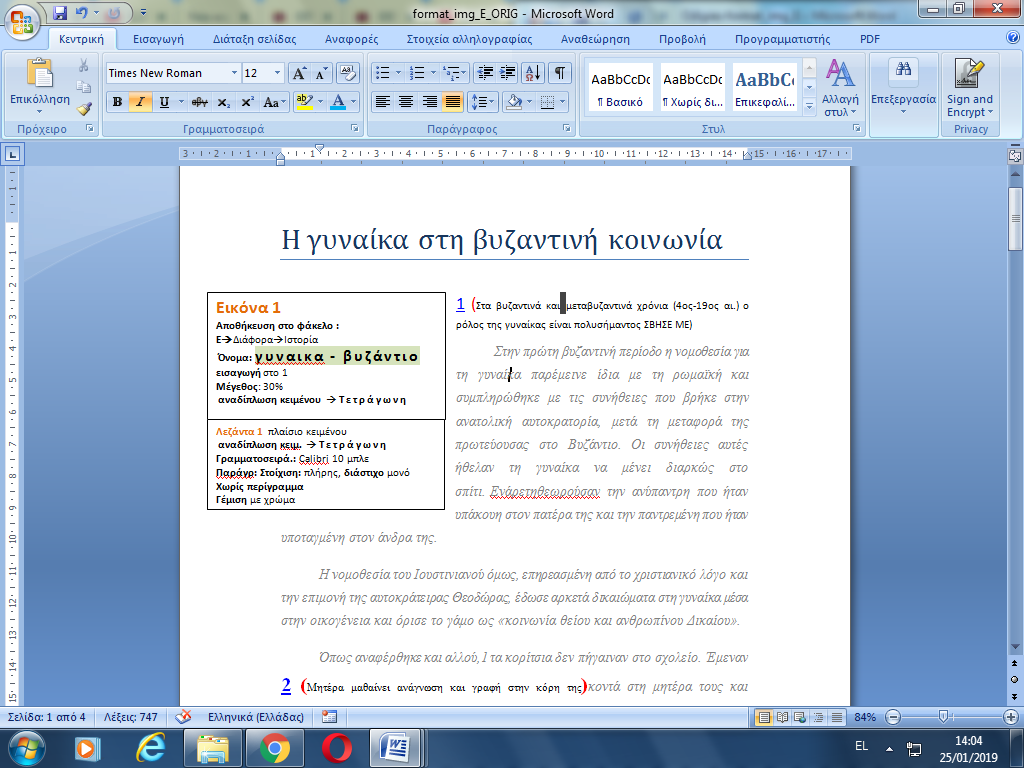 Στην πρώτη βυζαντινή περίοδο η νομοθεσία για τη γυναίκα παρέμεινε ίδια με τη ρωμαϊκή και συμπληρώθηκε με τις συνήθειες που βρήκε στην ανατολική αυτοκρατορία, μετά τη μεταφορά της πρωτεύουσας στο Βυζάντιο. Οι συνήθειες αυτές ήθελαν τη γυναίκα να μένει διαρκώς στο σπίτι. Ενάρετηθεωρούσαν την ανύπαντρη που ήταν υπάκουη στον πατέρα της και την παντρεμένη που ήταν υποταγμένη στον άνδρα της.Η νομοθεσία του Ιουστινιανού όμως, επηρεασμένη από το χριστιανικό λόγο και την επιμονή της αυτοκράτειρας Θεοδώρας, έδωσε αρκετά δικαιώματα στη γυναίκα μέσα στην οικογένεια και όρισε το γάμο ως «κοινωνία θείου και ανθρωπίνου Δικαίου».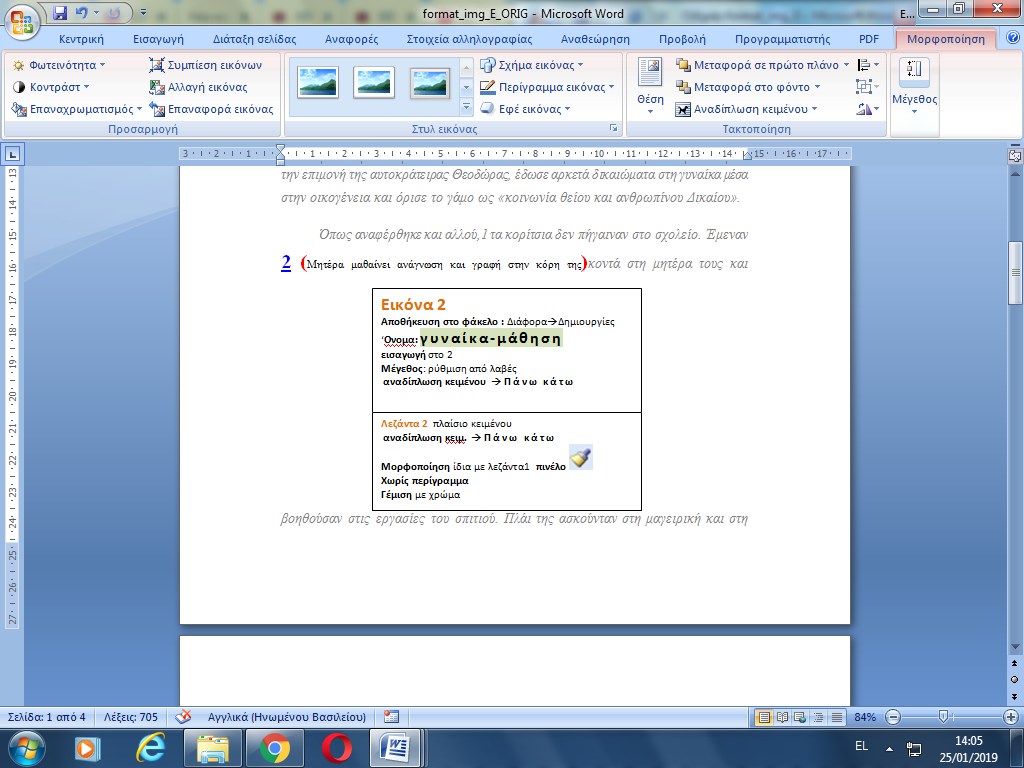 Όπως αναφέρθηκε και αλλού,1 τα κορίτσια δεν πήγαιναν στο σχολείο. Έμεναν 2 (Μητέρα μαθαίνει ανάγνωση και γραφή στην κόρη της ΣΒΗΣΕ ΜΕ)κοντά στη μητέρα τους και βοηθούσαν στις εργασίες του σπιτιού. Πλάι της ασκούνταν στη μαγειρική και στη φροντίδα των μικρότερων αδελφών τους. Μάθαιναν ακόμη να υφαίνουν, να κεντούν και να πλέκουν. Οι μητέρες που ήξεραν γράμματα, μάθαιναν στις κόρες τους ανάγνωση, γραφή, τραγούδια του λαού και ψαλμούς της εκκλησίας.Η πιο συχνή έξοδός τους από σπίτι ήταν η μετάβασή τους στην εκκλησία, με τη συνοδεία των γονιών τους. Κι εκεί όμως 3(Γυναίκες σε θρησκευτική πομπή την εποχή του Ιουστινιανού (ψηφιδωτή τοιχογραφία, Άγιος Απολλινάριος, Ραβέννα) ΣΒΗΣΕ ΜΕ) παρακολουθούσαν τη λειτουργία από ξεχωριστό χώρο, το γυναικωνίτη. Έπαιρναν ακόμη μέρος στις οικογενειακές και τις τοπικές γιορτές, στις οποίες έβρισκαν ευκαιρία να χορέψουν και να διασκεδάσουν. Με τη συγκατάθεση των ανδρών ή των γονιών τους πολλές Βυζαντινές πήγαιναν στα δημόσια λουτρά της Πόλης. Η νόμιμη ηλικία του γάμου για τις γυναίκες άρχιζε στα δώδεκα χρόνια και για τους 4 (Τελετή γάμου Σύνοψις Ιστοριών Ιωάννου Σκυλίτζη, Ισπανία, Μαδρίτη, Εθνική Βιβλιοθήκη. ΣΒΗΣΕ ΜΕ) άνδρες στα δεκατέσσερα. Για το γάμο των κοριτσιών ήταν απαραίτητη η συγκατάθεση του πατέρα. Αν αυτός δε ζούσε, τη φροντίδα αυτή είχαν η μητέρα και οι μεγαλύτεροι αδελφοί τους. 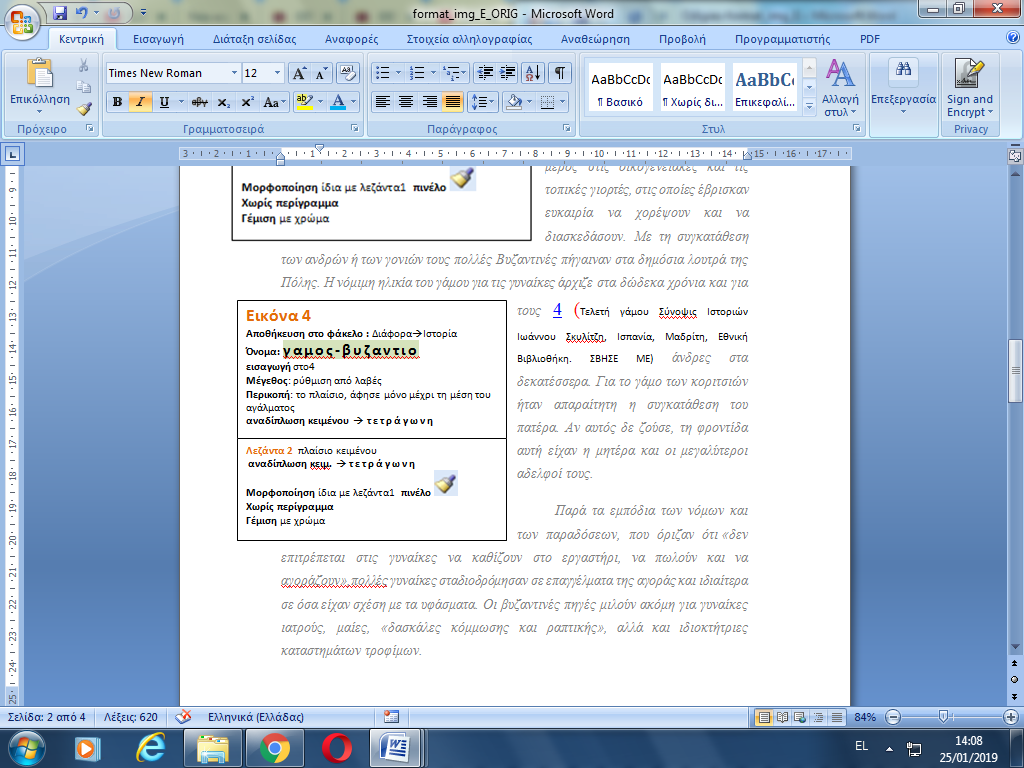 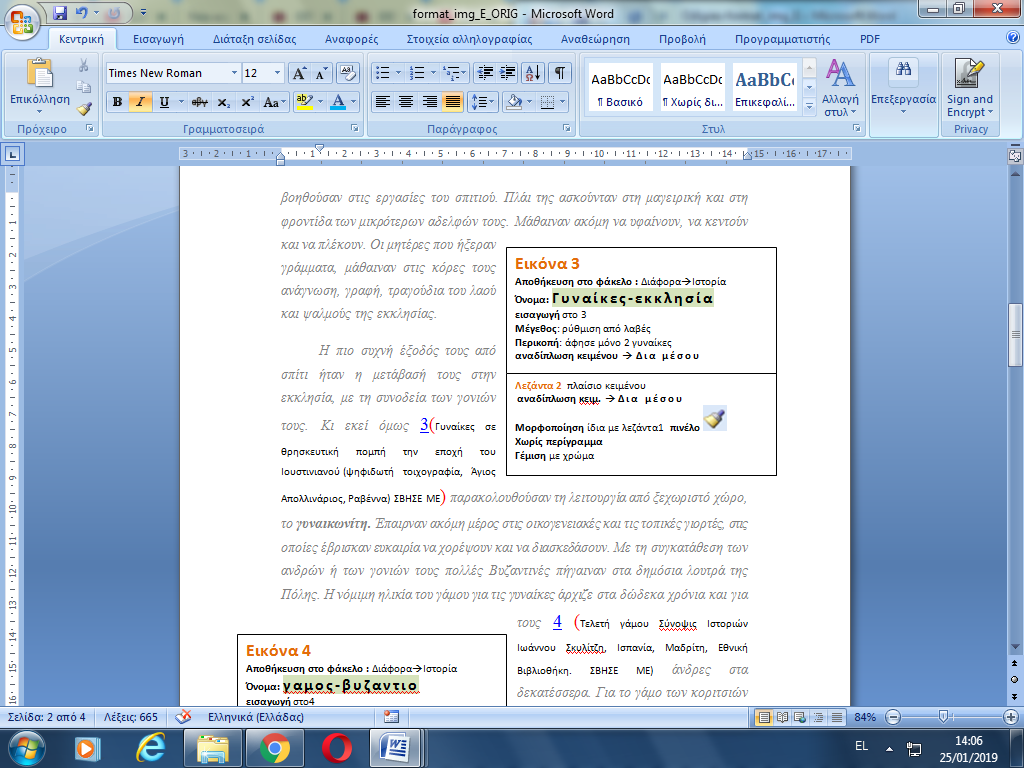 Παρά τα εμπόδια των νόμων και των παραδόσεων, που όριζαν ότι «δεν επιτρέπεται στις γυναίκες να καθίζουν στο εργαστήρι, να πωλούν και να αγοράζουν»,πολλές γυναίκες σταδιοδρόμησαν σε επαγγέλματα της αγοράς και ιδιαίτερα σε όσα είχαν σχέση με τα υφάσματα. Οι βυζαντινές πηγές μιλούν ακόμη για γυναίκες ιατρούς, μαίες, «δασκάλες κόμμωσης και ραπτικής», αλλά και ιδιοκτήτριες καταστημάτων τροφίμων. Οι γυναίκες των αρχοντικών οικογενειών είχαν σημαντική παρουσία στην κοινωνική ζωή του Βυζαντίου. Πολλές από αυτές διακρίθηκαν ως αυτοκράτειρες και έπαιξαν ξεχωριστό πολιτικό ρόλο, πλάι στους άνδρες ή τους γιους τους. Τέτοιες ήταν η Αγία Ελένη, μητέρα του Μεγάλου Κωνσταντίνου, η Ευδοκία, σύζυγος του Θεοδοσίου Β’, η αυτοκράτειρα Θεοδώρα, σύζυγος του Ιουστινιανού, η Ειρήνη η Αθηναία και η 5 (Η Θεοδώρα σύζυγος του Βυζαντινού αυτοκράτορα Ιουστινιανού φέρεται ως μία από τις διασημότερες γυναίκες στην παγκόσμια ιστορία και η διασημότερη αυτοκράτειρα του Βυζαντίου. ΣΒΗΣΕ ΜΕ)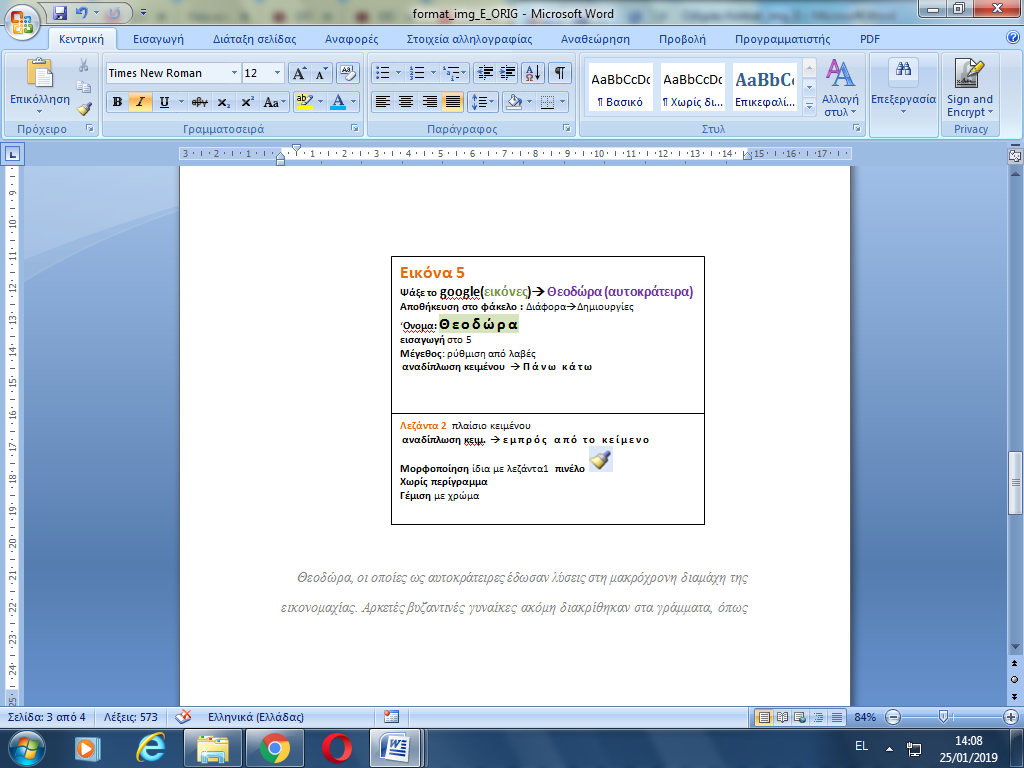 Θεοδώρα, οι οποίες ως αυτοκράτειρες έδωσαν λύσεις στη μακρόχρονη διαμάχη της εικονομαχίας. Αρκετές βυζαντινές γυναίκες ακόμη διακρίθηκαν στα γράμματα, όπως η Άννα Κομνηνή στην ιστορία και η Κασσιανή στην υμνογραφία.Όλες όμως οι βυζαντινές γυναίκες έπαιξαν ένα θαυμαστό ρόλο ως μητέρες και σύζυγοι και σ’ αυτές ανήκει ένα σημαντικό μέρος της τιμής που η ιστορία απέδωσε σε πολλούς από τους γιους ή τους άνδρες τους.